NOGOMETNI SAVEZ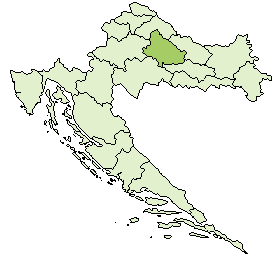 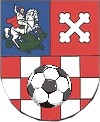 BJELOVARSKO-BILOGORSKE  ŽUPANIJETrg Eugena Kvaternika 13; p.p. 104, 43000 BjelovarTel: 043 /212–586; fax: 043 /212–589 ; IBAN: HR2524020061100004410OIB: 19102521177; MB: 00977632 ; www.nsbbz.hr ; nogometni-savez@bj.t-com.hr Zimska liga «PETICA» 2022./23.g- dvoransko prvenstvo MUK-a NSBBŽ -PRIJAVNI LISTKATEGORIJE KOJE PRIJAVLJUJEMO I NAZIV EKIPA:U _____________________, __________2022.g.POTPIS I OVJERA KLUBAKLUB:1.6.2.7.3.8.4.9.5.10Kontakt osoba:Broj telefona(mobitela):e-mail adresa: